FERGUSON FAMILY FUNDPROCEDURES FOR CONTRIBUTING TO THE FUNDThe Ferguson Family Fund provides a tax-deductible way in which associates can assist other associates incompleted form to: (757) 327-0865. Please be sure to provide contact information to receive your receipt.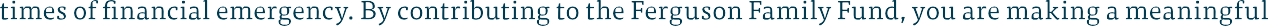 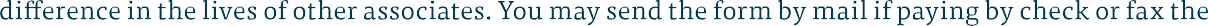 Select one of the four options below and enter your total annual gift you pledge to pay. Send completed form (and payment if applicable) to the Peninsula Community Foundation of Virginia at:PCF of Virginia, 48 W. Queens Way Hampton, Virginia 23669 or Fax to (757) 327-0865.Associate Name:   	                                                                                                                                         Home Address:   	Branch # / Location:   	Work e-mail:   		 Work Phone: (	)   	By my signature below, I hereby (1) authorize the payroll deduction, if any, shown above, and/or (2)authorize the credit card charge, if any, shown above.Signature:	Date:   	PAYROLL DEDUCTION (1)	TOTAL ANNUAL GIFT $  	Note: Payroll deductions will continue until written notice to discontinue withholding is received by the Human Resources Department at Headquarters. Deductions are prorated and taken from each pay period.CHECK	TOTAL ANNUAL GIFT $  	Please make checks payable to PCF of Virginia (Peninsula Community Foundation of Virginia, Inc.)CREDIT CARD (2)	TOTAL ANNUAL GIFT $  	You will be invoiced by the Peninsula Community Foundation of Virginia.Select card type:	Master Card	VISA	American ExpressCard Number:	Expiration mo./yr.   	SECURITIES	TOTAL ANNUAL GIFT $  	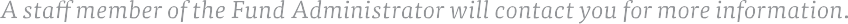 